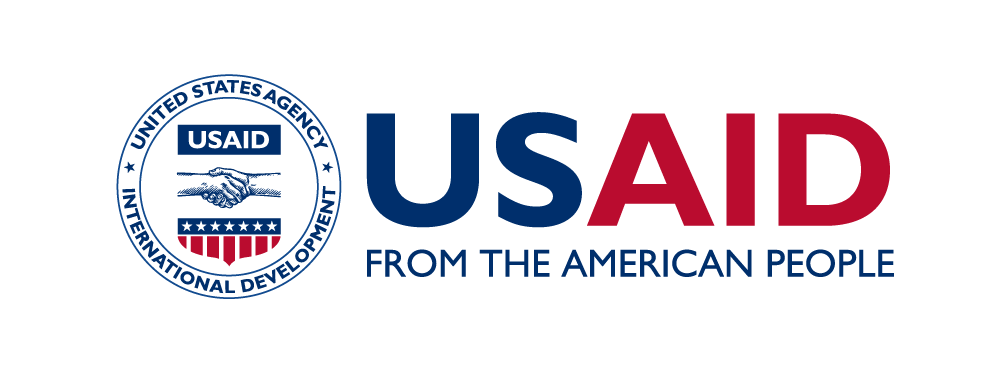 Công Cụ Lập Sơ Đồ Quan Hệ Nhân Quả Bình Đẳng Giới Hướng dẫn: Sơ đồ quan hệ nhân quả là một công cụ được sử dụng để giải thích cách các yếu tố dẫn đến một kết quả cụ thể. Trong học phần này, quý vị sẽ xây dựng một sơ đồ quan hệ nhân quả, liên kết các can thiệp vào bình đẳng giới với các mục tiêu bình đẳng giới và mục tiêu hoạt động hiệu quả kinh doanh. Làm việc phối hợp với các đồng nghiệp trong tổ chức của bạn để điền vào mẫu.Công Cụ Lập Sơ Đồ Quan Hệ Nhân Quả Bình Đẳng GiớiCông Cụ Lập Sơ Đồ Quan Hệ Nhân Quả Bình Đẳng GiớiCông Cụ Lập Sơ Đồ Quan Hệ Nhân Quả Bình Đẳng GiớiA) Can Thiệp vào Bình Đẳng GiớiB) Mục Tiêu Bình Đẳng GiớiC) Mục Tiêu Hoạt Động Hiệu Quả Kinh DoanhVí dụ: Tuyển dụng nhiều phụ nữ hơn trong việc quản lý doanh thu, thanh toán hóa đơn, kết nối và hủy kết nốiVí dụ: Tăng quản lý doanh thuVí dụ: Tăng hiệu suất kinh doanh